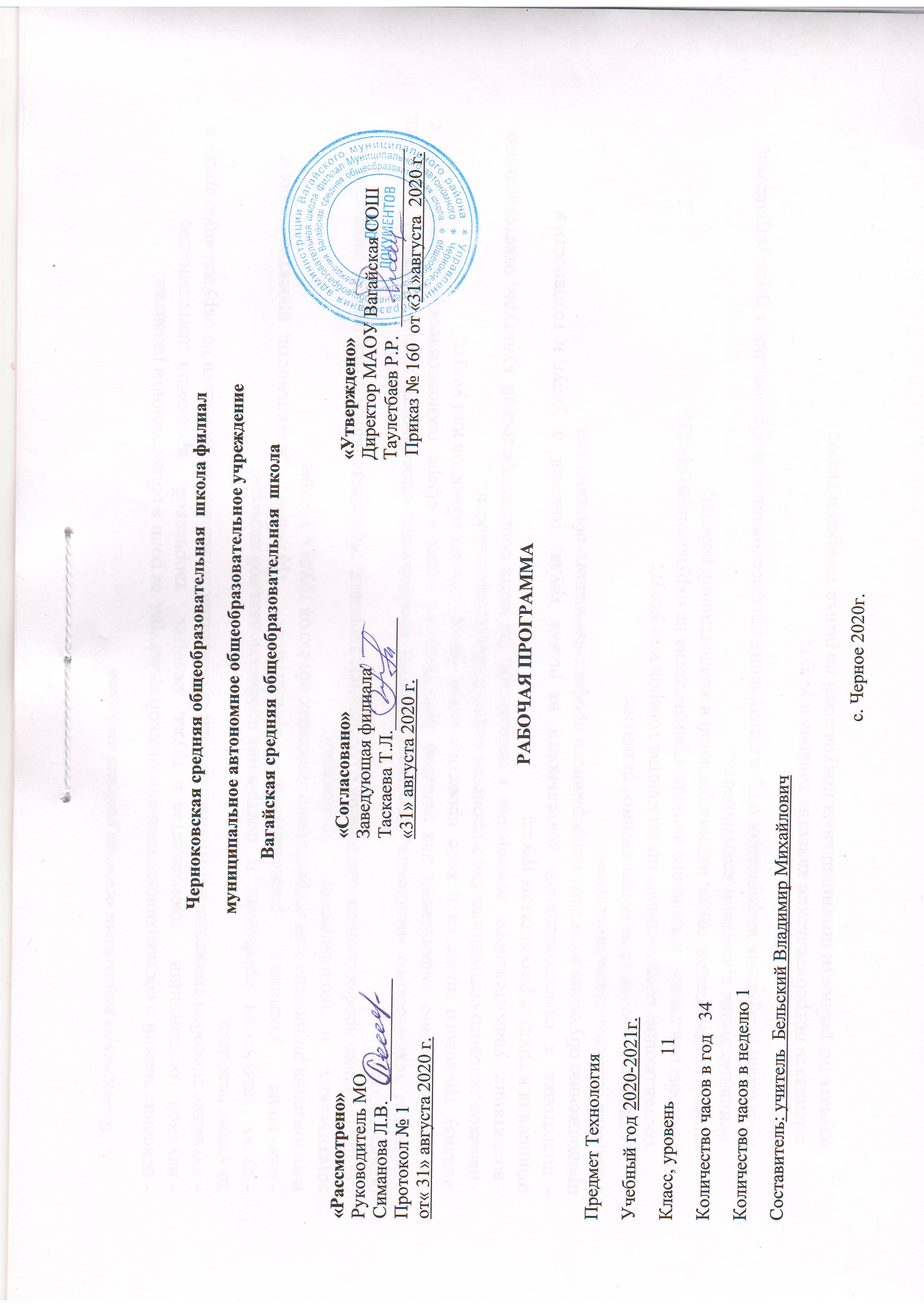 Планируемые результаты освоения учебного предмета- освоение знаний о составляющих технологической культуры, ее роли в общественном развитии;    - научной    организации      производства  и  труда,   методах     творческой,    проектной  деятельности;- изучение способов снижения негативных последствий производственной деятельности на окружающую среду и здоровье человека;  - путях    получения   профессии   и   построения профессиональной карьеры;   
- овладение       умениями       рациональной        организации       трудовой      деятельности,  проектирования и изготовления личностно или общественно значимых объектов труда с учетом эстетических     и   экологических      требований;- сопоставление профессиональных планов с состоянием здоровья, образовательным потенциалом, личностными особенностями;  
-  развитие  технического  мышления,  пространственного  воображения,  способности  к  самостоятельному  поиску  и  использованию  информации  для  решения  практических  задач  в  сфере  технологической  деятельности,  к    анализу  трудового  процесса  в  ходе  проектирования  материальных объектов или услуг;- навыков делового сотрудничества в процессе коллективной деятельности;- воспитание   уважительного   отношения  к технологии, как части общечеловеческой  культуры, ответственного отношения к труду и результатам труда;   
-  подготовка   к   самостоятельной   деятельности   на  рынке   труда,   товаров   и   услуг, и  готовности к продолжению обучения в системе непрерывного профессионального образования.  Учащиеся должны знать/понимать:  
          влияние технологий на общественное развитие;  
         составляющие современного производства товаров или услуг;  
         способы снижения негативного влияния производства на окружающую среду;  
         способы организации труда, индивидуальной и коллективной работы;            основные этапы проектной деятельности;  
         источники получения информации о путях получения профессионального образования и трудоустройства;      уметь:  
          оценивать потребительские качества товаров и услуг;  
         изучать потребности потенциальных покупателей на рынке товаров и услуг;          составлять планы деятельности  по изготовлению и реализации продуктов труда;            использовать методы решения творческих задач в технологической деятельности;  
         проектировать  материальный  объект  или  услугу;  оформлять  процесс  и  результаты  проектной         деятельности;            организовывать рабочее место; выбирать средства и методы реализации проекта;  
         выполнять изученные технологические операции;          планировать  возможное  продвижение  материального  объекта  или  услуги  на  рынке  товаров и услуг;          уточнять и корректировать профессиональные намерения;        применять полученные знания и умения в выбранной области деятельности:  
          для  проектирования  материальных  объектов  или  услуг;  повышения  эффективности  своей   практической   деятельности;   организации   трудовой   деятельности   при   коллективной  форме труда;  
         решения практических задач в выбранном направлении технологической подготовки;  
         самостоятельного       анализа    рынка     образовательных       услуг    и   профессиональной  деятельности;          рационального поведения на рынке труда, товаров и услуг;  
         составления резюме и проведения самопрезентации.  СОДЕРЖАНИЕ УЧЕБНОГО ПРЕДМЕТА.Профессиональное  самоопределение и карьера - 21час
Теоретические сведения. Определение жизненных целей и задач. Составление плана действий по достижению намеченных целей. Выявление интересов, способностей, профессионально важных качеств. Обоснование выбора специальности и выбора учебного заведения. Способы изучения рынка труда и профессий: конъюнктура рынка труда и профессий, спрос и предложения работодателей на различные виды профессионального труда, средства получения информации о рынке труда и путях профессионального образования.Виды и формы получения профессионального образования. Региональный рынок образовательных услуг. Центры профконсультационной помощи. Методы поиска источников информации о рынке образовательных услуг. Пути получения образования, профессионального и служебного роста. Виды и уровни профессионального образования и профессиональная мобильность. Формы самопрезентации. Содержание резюме.Практические работы.  Творческая проектная деятельность - 13 часовВ течение отведённого времени ученики выполняют проект по уточнению своих профессиональных намерений «Мои жизненные планы и профессиональная карьера».         Обсуждение идей и исследований. Оценка возможностей, необходимых для выполнения проекта. Сбор и обработка необходимой информации. Планирование работы.Практическая деятельность по выполнению проекта. Консультации по выполнению практической части проекта. Корректировка деятельности. Оформление пакета документации.Оценка качества выполненной работы. Подготовка к защите и защита проекта.Проектная деятельность – 9 часовТворческий проект. «Мои жизненные планы и профессиональная карьера» (или тема по свободному выбору)               3.Тематическое планирование с указанием количества часов , отводимых на освоение каждой темы.                                                                                                                                                                                                            Приложение 1КАЛЕНДАРНО-ТЕМАТИЧЕСКОЕ ПЛАНИРОВАНИЕ № п\птемытемыКоличество, часовКоличество, часов№ п\птеорияпрактика1Понятие профессиональной деятельности. Структура и организация производства в профессиональной деятельности Понятие профессиональной деятельности. Структура и организация производства в профессиональной деятельности 12Сферы,  отрасли, предметы труда и процесс профессиональной деятельностиСферы,  отрасли, предметы труда и процесс профессиональной деятельности113Нормирование трудаНормирование труда114Оплата трудаОплата труда115Культура трудаКультура труда16Научная организация трудаПрактическая работа Научная организация трудаПрактическая работа 0,50,57Профессиональное становление личности. Этапы становления.Профессиональная карьераПрофессиональное становление личности. Этапы становления.Профессиональная карьера118Сферы профессиональнойДеятельности. Рынок труда и профессий Сферы профессиональнойДеятельности. Рынок труда и профессий 139Виды профессионального образованияВиды профессионального образования1110Профессиональный   ростПрофессиональный   рост111ТрудоустройствоТрудоустройство1112СамопрезентацияСамопрезентация1Технология проектной деятельности -13 часовТехнология проектной деятельности -13 часовТехнология проектной деятельности -13 часовТехнология проектной деятельности -13 часовТехнология проектной деятельности -13 часов13Проектная деятельностьВыполнение проекта «Мои жизненные планы и профессиональная карьера»  (проект по выбору)Проектная деятельностьВыполнение проекта «Мои жизненные планы и профессиональная карьера»  (проект по выбору)114Исследовательский этап выполнения проектаИсследовательский этап выполнения проекта1115Технологический этап выполнения проектаТехнологический этап выполнения проекта1216Оформление проектаОформление проекта217Анализ проектной деятельностиАнализ проектной деятельности1118Презентация результатов проектной деятельностиПрезентация результатов проектной деятельности119Защита проектовЗащита проектов2Итого:Итого:часачасачаса№урокаДата проведенияДата проведенияРазделы Тема     урокаКол-вочасовТип урокаКлючевые понятияи терминыОсновные виды деятельности, формы работыОсновные виды деятельности, формы работыОсновные виды деятельности, формы работыПрофессиональное самоопределение и карьера – 21  часПрофессиональное самоопределение и карьера – 21  часПрофессиональное самоопределение и карьера – 21  часПрофессиональное самоопределение и карьера – 21  часПрофессиональное самоопределение и карьера – 21  часПрофессиональное самоопределение и карьера – 21  часПрофессиональное самоопределение и карьера – 21  часПрофессиональное самоопределение и карьера – 21  часПрофессиональное самоопределение и карьера – 21  часПрофессиональное самоопределение и карьера – 21  час104.09.2020Понятие профессиональной деятельности. Структура и организация производства в профессиональной деятельности1Урок усвоения новых знанийСферы профессиональной деятельности: сфера материального производства и непроизводственная сфера. Представление об организации производства: сферы производства, отрасли, объединения, комплексы и предприятия. Знать: определения понятийпрофессиональной деятельности; сущность понятий специализация и формы разделения трудаУметь: приводить примеры предприятий региона, относящихся к различным отраслямЗнать: определения понятийпрофессиональной деятельности; сущность понятий специализация и формы разделения трудаУметь: приводить примеры предприятий региона, относящихся к различным отраслям2-311.09    18.09Сферы,  отрасли, предметы труда и процесс профессиональной деятельностиПрактическая работа №15 (стр.144)2КомбинированныйПонятия сферы,  отрасли, предметы труда и процесс профессиональной деятельности. Отрасли производства, занимающие ведущее место в регионе. Перспективы экономического развития регионаЗнать: определения понятий «сфера профессиональной деятельности», «отрасль»; сущность понятий «сфера материального производства», «непроизводственная сфера»; «структура производства»; перспективы экономического развития региона; отрасли производства, занимающие ведущее
место в регионе.
Уметь: приводить примеры предприятий региона, относящихся к различным отраслямЗнать: определения понятий «сфера профессиональной деятельности», «отрасль»; сущность понятий «сфера материального производства», «непроизводственная сфера»; «структура производства»; перспективы экономического развития региона; отрасли производства, занимающие ведущее
место в регионе.
Уметь: приводить примеры предприятий региона, относящихся к различным отраслям4-525.09    02.10Нормирование труда2Урок усвое ния новых знанийОсновные направления нормирования труда в соответствии с технологией и трудоемкостью процессов производства: норма труда, норма времени, норма выработки, норма времени обслуживания, норма численности, норма управляемости. Методика установления и пересмотра норм. Знать: определения понятий «норма труда», «норма времени», «норма выработки», «норма времени обслуживания», «норма численности», «норма управляемости»; методы установления норм.Уметь: выбирать методы установления норм в зависимости от вида работ6-79.10    16.10Оплата трудаПрактическая  работа №16 (стр.152)2КомбинированныйЗависимость формы оплаты труда от вида предприятия и формы собственности на средства производства. Повременная оплата труда в государственных предприятиях в соответствии с квалификацией и тарифной сеткой. Сдельная, сдельно-премиальная, аккордно-премиальная формы оплаты труда. Контрактные формы найма и оплаты трудаЗнать: определение понятия «оплата труда»; сущность основных форм оплаты труда.Уметь: сопоставлять достоинства и недостатки различных форм оплаты труда; определять преимущественные области применения различных форм оплаты труда; выбирать предпочтительную форму оплаты труда в зависимости от вида предприятия, формы собственности823.10Культура труда1Урок усвоения новых знанийФакторы, влияющие на эффективность деятельности организации. Менеджмент в деятельности организации. Обеспечение качества производимых товаров и услуг. Организационные и технические возможности повышения качества товаров и услуг.Знать: сущность  понятий «эффективность деятельности организации», «технологическая дисциплина», «безопасность труда», «эстетика труда»; определения понятий «рентабельность», «эффект», «культура труда», «научная организация труда»; основные компоненты культуры труда; роль менеджмента в деятельности организаций; возможные варианты повышения качества то варов и услуг  906.11Научная организация трудаПрактическая работа №17 (стр.160)1КомбинированныйНаучная организация как основа культуры труда. Основные направления НОТ: разделение и кооперация труда, нормирование труда, совершенствование методов и приемов труда, обеспечение условий труда, рациональная организация рабочего места. Эстетика труда. Разработка проекта рабочего места в соответствии с требованиями НОТЗнать: определения понятий «технологическая дисциплина», «рабочее место», «организация рабочего места», «техника безопасности», «производственный дизайн»; основные направления научной организации труда; «условия рациональной организации рабочего места. Уметь: использовать основные направления НОТ при организации собственной учебной деятельности; анализировать состояние своего рабочего места; разрабатывать проект своего рабочего места в соответствии с требованиями НОТ10-1113.11    20.11Профессиональное становление личности.Этапы становления.Профессиональная карьераПрактическая работа №18 (стр.166)2КомбинированныйСферы профессиональной деятельности: сфера материального производства и непроизводственная сфера. Представление об организации производства: сферы производства, отрасли, объединения, комплексы и предприятия. Отрасли производства, занимающие ведущее место в регионе. Перспективы экономического развития регионаЗнать: определения понятий «сфера профессиональной деятельности», «отрасль»; сущность понятий «сфера материального производства», «непроизводственная сфера»; «структура производства»; перспективы экономического развития региона; отрасли производства, занимающие ведущее
место в регионе.Уметь: приводить примеры предприятий региона, относящихся к различным отраслям12-1527.11    04.12Сферы профессиональной деятельности. Рынок труда и профессийТворческий проект «Интересная профессия»4КомбинированныйСферы профессиональной деятельности: сфера материального производства и непроизводственная сфера. Характеристика массовых профессий сферы производства и сервиса Знать: определения понятий «сфера профессиональной деятельности», «отрасль»; сущность понятий «сфера материального производства», «непроизводственная сфера»; «структура производства»; перспективы экономического развития региона; отрасли производства, занимающие ведущее
место в регионе.
Уметь: приводить примеры предприятий региона, относящихся к различным отраслям16-1711.12    18.12Виды профессионального образованияПрактическая работа №19 (стр.173)2КомбинированныйФормы современной кооперации труда. Основные виды работ и профессий. Профессиональная специализация и профессиональная мобильность. Функции работников вспомогательных подразделений. Роль образования в расширении профессиональной мобильностиЗнать: сущность понятий «кооперация труда», «профессиональная специализация», «профессиональная мобильность»; формы современной кооперации труда. Уметь: анализировать требования к образовательному уровню и квалификации работников конкретной профессии1825.12Профессиональный   рост1КомбинированныйПути получения образования, профессионального и служебного роста. Виды и уровни профессионального образования и профессиональная мобильность. Виды карьерного роста: по горизонтали, по вертикалиЗнать: определение понятия «профессиональный рост»; возможные пути получения профессионального образования; виды карьерного роста.
Уметь: приводить примеры различных путей получения профессионального образования; сопоставлять свои профессиональные планы с личностными склонностями и возможностями; обосновывать свой выбор вида карьеры19-2015.01. 22.01.2021Трудоустройство2Комби-ниро-ванныйПонятие резюме, принципы составления резюмеЗнать принципы построения резюме2129.01СамопрезентацияПрактическая работа №20 (стр.180)1Комби-ниро-ванныйФормы самопрезентации. Содержание резюмеЗнать: определения понятий «самопрезентация», «резюме»; формы самопрезентации; структуру и содержание резюме; виды резюме. Уметь: составлять резюме, используя различные его видыТворческий проект- 13 часовТворческий проект- 13 часовТворческий проект- 13 часовТворческий проект- 13 часовТворческий проект- 13 часовТворческий проект- 13 часовТворческий проект- 13 часовТворческий проект- 13 часов2205.02Проектная деятельностьВыполнение проекта «Мои жизненные планы и профессиональная карьера»  (проект по выбору)1КомбинированныйПроект как средство решения возникших проблем. Основные типы проектов. Этапы выполнения проекта. Осознание проблемы. Формулировка темы проекта. Обоснование типа проекта. Ознакомление с инновациями в данной области23-2412.19.02.Исследовательский этап выполнения проекта2КомбинированныйФормулировка задач.Планирование работы по организации выполнения проекта. Сбор материала. Выявление и исследование основных параметров и ограничений. Разработка и оформление альтернативных идей проекта. Обоснование выбора базового варианта проекта25-2726.02    05.03     12.03Технологический этап выполнения проекта3КомбинированныйОсобенности выполнения технологического этапа для разных типов проектовЗнать: особенности выполнения технологического этапа для разных типов проектов. Уметь: осуществлять самоконтроль своей деятельности при выполнении технологического этапа проекта; корректировать последовательность операций в соответствии с промежуточными результатами своей деятельности на технологическом этапе проекта   28-2919.03    02.04Оформление проекта2КомбинированныйТребования к оформлению пояснительной записки проектной работыЗнать: требования к оформлению пояснительной записки проектной работы.
Уметь: оформлять пояснительную записку своего проекта30-319.04    16.04Анализ проектной деятельности2РефлексияРефлексивно-оценочный этап выполнения проекта. Методы Оценки качества материального объекта или услуги. Критерии оценивания соблюдения технологического процесса при выполнении проекта. Анализ проделанной работы и выводы по результатам проекта. Критерии оценивания результатов проектной деятельности. Экспертная оценка. Анализ практической востребованности проектаЗнать: сущность понятий «оценка качества», «экспертная оценка»; критерии оценки качества материального объекта или услуги; критерии оценивания соблюдения технологического процесса; критерии оценки результатов проектной деятельности.
Уметь:осуществлять анализ проделанной работы; оценивать качество результатов собственной проектной деятельности; делать выводы по результатам проекта; анализировать практическую востребованность проекта3223.04Презентация результатов проектной деятельности1КомбинированныйОпределение целей презентации. Выбор формы презентации. Особенности восприятия вербальной и визуальной информации. Использование технических средств в процессе презентации. Организация взаимодействия участников презентации. Подготовка презентации проектаЗнать: возможные формы презентации; особенности восприятия вербальной и визуальной информации; методы подачи информации при презентации.
Уметь: определять цели презентации; выбирать форму презентации; использовать технические средства в процессе презентации; лаконично и аргументированно отвечать на вопросы оппонентов на защите
проекта33-3430.04    7.05    14.05.21.05.Защита проектов2Защита проек-товЗащита проектов, разработанных учащимисяУмение вести защиту своей работы, дискутировать в процессе представления проекта, аргументировать свою позицию